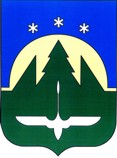 Муниципальное образованиеХанты-Мансийского автономного округа – Югрыгородской округ город Ханты-МансийскГЛАВА ГОРОДА ХАНТЫ-МАНСИЙСКАПОСТАНОВЛЕНИЕот 20 марта 2015 года                 	                              	                                          №16Ханты-МансийскО назначении публичных слушаний по проекту планировки и проектумежевания северо-западнойпроизводственнойи коммунально-складскойтерритории в городХанты-МансийскеРассмотрев материалы, представленные Администрацией города Ханты-Мансийска, в соответствии с частью 5 статьи 46 Градостроительного кодекса Российской Федерации, руководствуясь статьями 19, 70 Устава города Ханты-Мансийска, Решением Думы города Ханты-Мансийска от 28 октября 2005 года   № 123 «О порядке организации и проведения публичных слушаний в городе Ханты-Мансийске»:1.Назначить проведение публичных слушаний по проекту планировки                  и проекту межевания северо-западной производственной и коммунально-складской территории в городе Ханты-Мансийске с участием жителей города Ханты-Мансийска (прилагается).	2.Установить, что предложения и замечания по вопросу, указанному                        в пункте 1 настоящего постановления, принимаются в срок до 17 часов 00 минут 15 апреля 2015 года  по адресу: г. Ханты-Мансийск, ул. Калинина, 26, кабинет 305.3.В рамках публичных слушаний провести обсуждение по вопросу, указанному в пункте 1 настоящего постановления, 15 апреля 2015 года в 18 часов 00 минут в малом зале муниципального бюджетного учреждения «Культурно-досуговый центр «Октябрь» по адресу: г. Ханты-Мансийск, ул. Дзержинского,7.4.Проведение публичных слушаний и подготовку заключения                                 по результатам проведения публичных слушаний возложить на комиссию                          по землепользованию и застройке города Ханты-Мансийска.	5.Комиссии по землепользованию и застройке города Ханты-Мансийска направить сообщение о проведении публичных слушаний по проекту планировки и проекту межевания северо-западной производственной и коммунально-складской территории в городе Ханты-Мансийске гражданам, проживающим                 на территории, применительно к которой осуществляется подготовка проекта планировки, правообладателям земельных участков и объектов капитального строительства, расположенных на указанной территории, лицам, законные интересы которых могут быть нарушены в связи с реализацией таких проектов.	6.Председательствующим на публичных слушаниях назначить исполняющего обязанности директора Департамента градостроительства                          и архитектуры Администрации города Ханты-Мансийска Коновалову Г.А., секретарем публичных слушаний – начальник отдела градостроительной деятельности управления градостроительной деятельности Департамента градостроительства и архитектуры Администрации города Ханты-Мансийска Олейник В.И.          7.Администрации города Ханты-Мансийска не позднее чем за 10 дней                   до начала слушаний опубликовать в средствах массовой информации информацию о времени, месте и теме слушаний, проект планировки и проект межевания, подлежащие обсуждению на публичных слушаниях, а также разместить указанные информацию и проект планировки и проект межевания на Официальном информационном портале органов местного самоуправления города Ханты-Мансийска в сети Интернет.	8.Заключение о результатах публичных слушаний подлежит опубликованию в средствах массовой информации в течение 10 дней со дня подписания заключения, но в срок не более одного месяца с момента оповещения жителей города о времени и месте проведения публичных слушаний.	9.Настоящее постановление подлежит опубликованию в средствах массовой информации.Глава городаХанты-Мансийска			                                     В.А.ФилипенкоПроект планировки и проект межеваниясеверо-западной производственной и коммунально-складской территориив городе Ханты-МансийскеХанты-Мансийского автономного округа – ЮгрыПоложения о размещении объектов капитального строительстваОБЩИЕ ПОЛОЖЕНИЯПроект планировки и проект межевания северо-западной производственной и коммунально-складской территории в городе Ханты-Мансийске разработан ООО НПИ «ЭНКО» по заказу МКУ «Управление капитального строительства города Ханты-Мансийска» (муниципальный контракт СМП, СОНКО № 6 от 18 июня .) на основании постановления Администрации города Ханты-Мансийска Ханты-Мансийского автономного округа – Югры от 13.06.2013 года № 634 «О подготовке проекта планировки и проекта межевания северо-западной производственной и коммунально-складской территории в городе Ханты-Мансийске». Цель проекта планировки: корректировка и разработка планировочных и инфраструктурных мероприятий по подготовке и комплексному освоению площадки проектирования для развития производственной сферы г. Ханты-Мансийска. Основные задачи проекта планировки и проекта межевания северо-западной производственной и коммунально-складской территории:вынос части производственных  объектов из рекреационных и селитебных территорий города, в том числе центрального, нагорного районов, «Самарово»;упорядочение планировочной структуры города; планировочная организация перспективной производственной зоны;транспортная организация перспективной производственной зоны;учет месторождения полезных ископаемых в планировочной организации территории;установления границ застроенных земельных участков и границ незастроенных земельных участков, планируемых для предоставления физическим и юридическим лицам для строительства;установления границ застроенных земельных участков и границ незастроенных земельных участков предназначенных для размещения объектов капитального строительства федерального, регионального или местного значения.Проект подготовлен в соответствии с требованиями федерального закона № 190-ФЗ от 29.12.2004 года «Градостроительный кодекс Российской Федерации», техническим заданием на право выполнения работ по подготовке проекта планировки и проекта межевания северо-западной производственной и коммунально-складской территории в городе Ханты-Мансийске.Объекты культурного наследия на территории проектирования отсутствуют.Разработка Проекта велась в соответствии с требованиями действующих федеральных законодательных актов, в том числе:Земельный кодекс Российской Федерации от 25.10.2001 № 136-ФЗ (ред. от 21.07.2014);Лесной кодекс Российской Федерации от 4.12.2006  № 200-ФЗ (ред. от 21.07.2014);Водный кодекс Российской Федерации от 03.06.2006 № 74-ФЗ (ред. от 28.06.2014);Федеральный закон «Об общих принципах организации местного самоуправления в Российской Федерации» от 06.10.2003 № 131-ФЗ (ред. от 4.10.2014);Федеральный закон Российской Федерации «О переводе земель или земельных участков из одной категории в другую» от 21.12.2004  № 172-ФЗ (ред. от 07.06.2013);Федеральный закон «Об автомобильных дорогах и дорожной деятельности в Российской Федерации и о внесении изменений в отдельные законодательные акты Российской Федерации» от 08.11. 2007 № 257-ФЗ (ред. от 27.05.2014);Федеральный закон Российской Федерации «О безопасности дорожного движения» 10.12 1995 № 196-ФЗ (ред. от 28.12.2013);Федеральный закон «Об охране окружающей среды» от 10.01.2002 № 7-ФЗ (ред. от 12.03.2014);Федеральный закон Российской Федерации «О защите населения и территорий от чрезвычайных ситуаций природного и техногенного характера» от 21.12.1994 года № 68-ФЗ (ред. от 21.07.2014);Федеральный закон Российской Федерации «О санитарно-эпидемиологическом благополучии населения» от 30.03.1999 № 52-ФЗ (ред. от 23.06.2014);Федеральный закон Российской Федерации «О социальной защите инвалидов в Российской Федерации» от 24.11.1995 года № 181-ФЗ (ред. от 21.07.2014);Федеральный закон Российской Федерации «Технический регламент о безопасности зданий и сооружений» от 30.12. 2009 № 384-ФЗ (ред. от 02.07.2013);Федеральный закон «Технический регламент о требованиях пожарной безопасности» от 22.07. 2008 №123-ФЗ (ред. от 23.06.2014);Федеральный закон «О гражданской обороне» от 12.02.1998 года № 28-ФЗ (ред. от 28.12.2013).Подготовка Проекта велась с учетом следующих нормативных документов:СП 42.13330.2011 «Градостроительство. Планировка и застройка городских и сельских поселений» Актуализированная редакция СНиП 2.07.01–89*;СНиП 11–04–2003 «Инструкция о порядке разработки, согласования, экспертизы и утверждения градостроительной документации»;СП 47.13330.2012 «Инженерные изыскания для строительства. Основные положения». Актуализированная редакция СНиП 11–02–96;СанПиН 2.2.1/2.1.1.1200–03 «Санитарно-защитные зоны и санитарная классификация предприятий, сооружений и иных объектов»;СП 31. 13330.2012 «Водоснабжение. Наружные сети и сооружения» актуализированная редакция СНиП 2.04.02–84; СП 32. 13330.2012 «Канализация наружные сети и сооружения». Актуализированная редакция СНиП 2.04.03–85;СНиП 41-02-2003 «Тепловые сети» (взамен СНиП 2.04.07–86*);СП 59.13330.2012 «Доступность зданий и сооружений для маломобильных групп населения», актуализированная редакция СНиП 35-01-2001;СП 11.13.13130.2009 «Места дислокации подразделений пожарной охраны»;ГОСТ Р 22.0.07-95 «Безопасность в чрезвычайных ситуациях. Источники техногенных чрезвычайных ситуаций. Классификация и номенклатура поражающих факторов и их параметров»;ГОСТ 22.0.05-94 «Безопасность в чрезвычайных ситуациях. Техногенные чрезвычайные ситуации. Термины и определения».Региональные нормативы градостроительного проектирования Ханты-Мансийского автономного округа - Югры (утверждены приказом Департамента строительства Ханты-Мансийского автономного округа – Югры № 31-НП от 26.02.2009);Местные нормативы градостроительного проектирования г. Ханты-Мансийска (утверждены постановлением администрации города Ханты-Мансийска № 214 от 25.02.2011).В Проекте учитываются основные положения следующих проектных работ:Проект внесения изменений в Генеральный план города Ханты-Мансийска;Проект внесения изменений в Правила землепользования и застройки города Ханты-Мансийска;Генеральный план города Ханты-Мансийска (утвержден Решением № 541 Думы города Ханты-Мансийска 30.05.2008);Правила землепользования и застройки города Ханты-Мансийска (утверждены Решением № 590 Думы города Ханты-Мансийска 26.09.2008, изм. 24.06.2011);Проект планировки и проект межевания территории микрорайона «Иртыш» в границах улиц Зеленодольская-Объездная-Конева-Восточная объездная города Ханты-Мансийска Ханты-Мансийского автономного округа – Югры» (утвержден постановлением Администрации г. Ханты-Мансийска № 653 от 17.07.2014);Проект планировки и проект межевания территории микрорайона «Солдатское поле» в границах улиц Гагарина-Лермонтова города Ханты-Мансийск (утвержден постановлением Администрации г. Ханты-Мансийска № 309 от 22.04.2014);Проект планировки территории микрорайона "Западный" в границах улиц Студенческая- Энгельса- Е. Сагандуковой (утвержден постановлением Администрации г. Ханты-Мансийска № 354 от 10.04.2013);Проект планировки территории микрорайона "Восточный" в районе пер. Геофизиков (утвержден постановлением Администрации г. Ханты-Мансийска № 355 от 10.04.2013);Проект планировки территории 300 Га в районе ул. Индустриальной (утвержден постановлением Администрации г. Ханты-Мансийска № 1182 от 19.10.2012);Проект планировки микрорайона "Восточный", 2 очередь (утвержден постановлением Правительства Ханты-Мансийского автономного округа - Югры № 80-п от 26.02.2010);Проект планировки территории Береговой зоны (утвержден постановлением Правительства Ханты-Мансийского автономного округа - Югры № 78-п от 26.02.2010);Проект планировки в границах улиц Землеустроителей- Урожайная- Олимпийская- Ломоносова (утвержден постановлением Администрации г. Ханты-Мансийска № 480 от 26.09.2009);Проект планировки в районе ул. Студенческая-Строителей (утвержден постановлением Администрации г. Ханты-Мансийска № 370 от 19.05.2009);Проект планировки 1 очереди микрорайона "Восточный" (утвержден постановлением Администрации г. Ханты-Мансийска № 709 от 21.08.2008);Проект планировки жилого микрорайона по ул. Объездная (утвержден постановлением Администрации г. Ханты-Мансийска № 731 от 02.11.2007);Проект планировки северо-западной промышленной и коммунально-складской территории в г. Ханты-Мансийске (отменен);Комплексная программа социально-экономического развития города Ханты-Мансийска до 2020 года.Проект планировки разработан на следующие проектные периоды:расчетный срок – 2033 гг.,первая очередь – 2020 гг.Территория проектирования, согласно Правилам землепользования и застройки г. Ханты-Мансийск, относится к зоне коммунально-складского назначения (ПР 302). В соответствии с принятыми архитектурно-планировочными решениями в проекте планировки северо-западной производственной и коммунально-складской территории предлагаем откорректировать и расширить основные виды и параметры разрешенного использования земельных участков и объектов капитального строительства в зоне коммунально-складского назначения (ПР 302). Предлагаемые регламенты приведены в таблице.Основные виды и параметры разрешённого использования земельных участков и объектов капитального строительстваТаблица 12.   Вспомогательные виды и параметры разрешённого использования земельных участков и объектов капитального строительства: нет.3.  Условно разрешённые виды и параметры использования земельных участков и объектов капитального строительства: нет.Мероприятия по развитию территорииАрхитектурно-планировочное решение. 
Функциональное зонированиеПланировочная концепция и функциональное зонирование определены в проекте планировки на основе решений утвержденного Генерального плана Ханты-Мансийска. Площадка выступает в качестве одной из ключевых резервных производственных  и коммунально-складских территорий города, исходя из специфики ее положения в структуре города.Основная планировочная идея проекта планировки – создание комфортного для работы и отдыха, благоустроенного и архитектурно-выразительного промышленного района города, который в будущем может  стать одним из ключевых мест приложения труда населения г. Ханты-Мансийска.Структурно проектируемая территория делится на две крупные планировочные части: Северная – зона промышленного назначения, зона речного транспорта, Южная – зона коммунально-складского назначения.Вдоль главной меридиональной оси с Южного въезда в производственную зону формируются территории общественно-делового назначения для размещения широкого спектра деловых и обслуживающих зданий (торговые комплексы, склады, административные здания, офисы и т д). Застройка данной планировочной оси должна иметь выразительную объёмно-пространственную композицию для акцентирования одного из основных въездов в город.Предлагается организация двух въездных градостроительных узлов: восточного и центрального.Вдоль основных транспортных магистралей планируется размещение территории под общественно-деловые, обслуживающие и транспортно-логистические нужды города, которая фрагментарно прерывается небольшими озелененными бульварами (зона мест общего пользования).Композиционным и рекреационным ядром района является пешеходно-транспортная  ось в центре производственной зоны. Такой прием должен обеспечить благоприятные условия труда и создать интересный ландшафтный фрагмент на высокоурбанизированной территории.Вдоль ряда транспортных направлений предлагается организация бульваров, связывающих в единый зеленый каркас центральную парковую зону и прилегающий природный ландшафт р. Иртыш.Подъездные пути с планируемой трассы железной дороги предлагается подвести к запланированному грузовому порту.Реорганизация производственных территорийОдной из основных задач по развитию производственных площадок  согласно Генеральному плану была – «обеспечение планирования развития, реорганизации и рационального использования производственных территорий».Данное положение достигается путем проведения следующих мероприятий: сокращение вредного воздействия предприятий и других источников в результате проведения природоохранных мероприятий;резервирование территорий для развития новых производственно-деловых зон;увеличение территорий научно-производственного, обслуживающего и коммерческо-делового назначения;формирование качественно новых мест приложения труда.Социально-экономическое развитие Численность занятых на предприятиях проектируемой территории составит 10 тыс. чел. с возможностью увеличения или уменьшения численности занятых в зависимости от потребностей города.Основными приоритетными направлениями развития проектируемой территории являются (в соответствии с Комплексной   программой социально-экономического развития города Ханты-Мансийска до 2020 года; письмом ФНБРУВПР «Югорский государственный университет» (ЮГУ)  № 01-02-1319 от 03.07.2014): создание опытно-внедренческой зоны для Югорского государственного университета;производство строительных блоков и материалов (например, тротуарной плитки), создание завода строительных материалов на базе имеющихся в Ханты-Мансийском районе песка, торфа, глины и др.;развитие интеллектуальных предприятий, которые оказывают наукоемкие услуги промышленным фирмам и другим фирмам в секторе услуг в области информационных технологий, консалтинга, проектирования, автоматизации бизнес-процессов и др.;создание домостроительного завода;создание полигонов для автошкол;развитие малых обрабатывающих (в том числе инновационных) производств в сфере лесоперерабатывающей промышленности, безотходных лесоперерабатывающих производств;развитие инновационных технологий в строительстве;развитие технологий по экологически безопасной утилизации отходов;формирование фонда производственных помещений для размещения опытного производства инновационных старт-апов; формирование маневренного фонда с целью предоставления предприятиям, получившим статус инновационных, офисных помещений и земельных участков на условиях пониженной арендной платы;предоставление территории предприятиям, выносимым из центральных частей города;рыборазводной завод;увеличение производства местной пищевой продукции (в том числе развитие и модернизация агропромышленного комплекса, внедрение наукоемких технологий, развитие глубокой переработки сельскохозяйственного сырья, расширение ассортимента выпускаемой продукции и услуг).При проектировании были учтены участки, формируемые по запросам собственников в настоящее время.На территории предусмотрена добыча полезных ископаемых (песок).Размещение объектов обслуживания, в том числе магазинов общей мощностью 2500 мест; предприятий общественного питания мощностью 200 посадочных мест. Перечень предприятий, предлагаемых к размещению на территории проектирования: Таблица 2Развитие транспортной инфраструктурыФормирование транспортного каркаса территории, представленного магистральными улицами районного значения и улицами местного значения: Строительство магистральных улиц общей протяженностью  с шириной в красных линий 40,0- и шириной проезжей части .Строительство улиц местного значения – 35,1 км с шириной в красных линий  и шириной проезжей части .Строительство грузового порта.Строительство семи пристаней.Строительство многофункционального транспортного комплекса (с авторынком).Строительство трех автозаправочных станций по 4 колонки.Строительство мойки для автотранспорта.Организация 18 автомобильных стоянок открытого типа для временного хранения транспорта на территории общего пользования.Строительство двух станций технического обслуживания.Развитие общественного транспорта – автобуса. Линии автобуса трассируются по магистральным улицам. Их протяженность составит , плотность – 1,2 км/кв. км.Организация 18 автобусных остановок с заездными карманами. Развитие инженерной инфраструктурыВодоснабжениеИсточником водоснабжения проектируемой северо-западной производственной зоны будет являться  проектируемый к расширению Северный водозабор города. Проектом предусматривается прокладка 2-х ниток пожарно-питьевого водопровода от городских сетей – 5,0 км. Проектом предусматривается прокладка кольцевой водопроводной сети по территории северо-западной коммунально-складской зоны – 35 км.ВодоотведениеКанализационные стоки от предприятий северо-западной производственной зоны собираются поквартально с выходом на магистральный канализационный коллектор, и отводятся на КОС города. В проекте даны предложения по перспективной трассе канализационного коллектора (в соответствии с Рабочим проектом «Очистные сооружения хозяйственно-бытовых сточных вод г. Ханты-Мансийска производительностью  куб./сут. Реконструкция», ООО «ЭкоСтройПроект», .)Настоящим проектом планировки предлагается увязка планируемой трассы сбросного коллектора с улично-дорожной сетью, с прокладкой коллектора по южной границе промзоны.После утверждения проекта планировки промзоны необходимо выполнить корректировку рабочего проекта в части трассировки сбросного коллектора.Для обеспечения бесперебойной работы системы канализации, соблюдения экологической безопасности, необходимы следующие мероприятия:Строительство самотечных канализационных сетей – 19,7 км.Строительство напорных канализационных сетей – 8,0 км.Строительство 3 КНС (канализационных насосных станций).Дождевая канализацияПоверхностные стоки с проектируемой территории отводятся самотечно-напорной системой на очистные сооружения дождевого стока (ДОС). Для бесперебойной работы дождевой канализации необходимо:Строительство самотечных сетей дождевой канализации – 11,5 км.Строительство напорных сетей дождевой канализации – 2,4 км.Строительство ДНС (насосных станций дождевого стока) – 2 шт.Строительство очистных сооружений 1 сооружение.ЭлектроснабжениеДля обеспечения электроэнергией проектируемой северо-западной коммунально-складской территории потребуется проведение следующих мероприятий:Строительство распределительного пункта 10 кВ – 2 объекта.Строительство трансформаторных подстанций с двумя трансформаторами до 1000 кВА каждый – 17 объектов.Строительство питающей кабельной сети 10 кВ от ПС 110 кВ «Пойменная» к проектируемым РП – 10 кВ – .Строительство распределительной кабельной сети 10 кВ – 3,2 км.Демонтаж существующей ВЛ 10 кВ – .ТеплоснабжениеТеплоснабжение предусматривается от индивидуальных котельных для каждого предприятия или группы предприятий.ГазоснабжениеВ соответствии с проектом «Инженерные сети микрорайона Западный», выполненным ООО «ХМСПБ»:строительство ПГБ-100 пропускной способностью 32000 куб. м/час;замена газопровода высокого давления на газопровод среднего давления: демонтаж газопровода высокого давления от СКУ-3 до ГГРП-1 – 1,95 км; строительство двухниточного полиэтиленового газопровода среднего давления Ду600 и Ду630 мм от ПГБ-100 до расчетной точки;В соответствии с проектом «Газопровод к микрорайону «Иртыш» и району «Береговая зона»:строительство ПГБ-100 пропускной способностью 32000 куб. м/час;замена газопровода высокого давления на газопровод среднего давления: демонтаж газопровода высокого давления от СКУ-3 до ГГРП-2 – 13,12 км; строительство двухниточного полиэтиленового газопровода среднего давления Ду560 и Ду450 мм от ПГБ-100 до расчетной точки.Газоснабжение проектируемой промышленной зоны предусматривается от существующих газопроводов, проходящих по территории зоны.Распределение газа среднего давления по потребителям (котельным установкам каждого предприятия) происходит в ГРП, расположенным в 37 квартале, и ПГБ-100 (по проекту «Инженерные сети микрорайона Западный»).Строительство ГРП для понижения давления до 3 кг/кв. см в зоне специально отводной для размещения объектов инженерной инфраструктуры (квартал 37).Строительство газовых распределительных сетей среднего давления по промплощадке – .Связь Подключение  предприятий   коммунально-складской и промышленной зоны к сетям  связи  будет осуществляться  оптоволоконным  кабелем от  АТС  ОАО «Югрател»  по ул. Дзержинского, 30. Протяженность трассы – .Для обеспечения предприятий и организаций средствами телефонной связи общего пользования, средствами передачи данных, Интернета организуется центральный узел связи с размещением  оборудования:мультиплексор   для организации  первых  цифровых трактов   для формирования учрежденческих  АТС (УПАТС); мультиплексор для создания ТЧ  (каналов тональной частоты) для  обеспечения мероприятий по  ГО и ЧС;оконечное  устройство с установкой АТС;оборудование для  сети передачи данных. От центрального узла связи до помещений  связи каждого предприятия прокладываются кабели  ТППэПЗ. Установка антенно-мачтового сооружения, необходимого для обеспечения промышленно-коммунальной территории беспроводными видами связи. Охрана окружающей среды и санитарная очистка территорииВ целях улучшения состояния окружающей среды, устойчивого развития территории и рационального природопользования необходимо предусмотреть следующие мероприятия:инженерная подготовка и инженерная защита территории проектирования от возможного затопления и подтопления; проведение инженерно-геологических и инженерно-гидрологических изысканий для каждого объекта строительства;понижение уровня грунтовых вод; берегоукрепление;устройство на предприятиях воздухо-очистных сооружений с использованием новейших технологий;организация рельефа с целью организованного отвода поверхностных вод в проектируемые сети ливневой канализации;полный охват территории  промышленной зоны  системой канализации;оснащение предприятий, расположенных в промышленной зоне локальными очистными сооружениями;обеспечение контроля со стороны соответствующих административных органов за соблюдением всех природоохранных нормативов;благоустройство санитарно-защитных зон промышленных предприятий и других источников загрязнения атмосферного воздуха; развитие и благоустройство системы озелененных территорий:организация бульваров вдоль ряда транспортных  направлений, связывающих в единый зеленый каркас центральную парковую зону и прилегающий природный ландшафт р. Иртыш;формирование парковой территории на месте планируемого карьера-песка после его выработки;озеленение санитарно-защитных зон и территорий предприятий;организация своевременного вывоза мусора;организация сбора твердых бытовых отходов на мусорных контейнерных площадках, устанавливаемых на проектируемой территории каждого предприятия в соответствии с нормативами;установка в достаточном количестве урн в общественных местах.Мероприятия по вертикальной планировке и инженерной подготовке территорииМероприятия по инженерной защите от затопления:подсыпка территории (752 га) средствами гидромеханизации (гидронамыв) – объем 37,6 млн. куб. м;засыпка русел водотоков (пойменных проток) протяженностью 1,6 км минеральным грунтом – объем 375 тыс. куб. м;разработка искусственных водоемов площадью 60 га (карьера и 2-х ковшей для портовых сооружений) – объем 7,8 млн. куб. м.Мероприятия по организации рельефа:вертикальная планировка территории (752 га) – объем 2,26 млн. куб. м.Мероприятия по организации поверхностного водоотвода: закрытые водостоки – 44,7 км;насосные станции перекачки дождевых вод, всего 3 сооружения, с учетом одной в составе ОСД;напорные коллекторы дождевой канализации – 1,75 км;очистные сооружения дождевой канализации (ОСДК) –	 2 сооружения.Мероприятия по инженерной защите от подтопления:организация дренажа на территории в 752 га.Мероприятия по благоустройству и берегоукреплению водотоков:регулирование русела протоки Мал. Неулева (спрямление и профилирование) длиной 4,6 км – объем 1,1 млн. куб. м.Мероприятия по берегоукреплению:откосное крепление с каменной наброской берега р. Иртыш –	1,9 км;откосное крепления габионного типа	левого берега протоки Мал. Неулева – 1,0 км;вертикальная шпунтовая стенка портовых акваторий по р. Иртыш–  2,4 км.Мероприятия по защите территории от чрезвычайных ситуаций природного и техногенного и биолого-социального характера, мероприятия по гражданской обороне и обеспечению пожарной безопасностиПредупреждение аварий в техногенной сфере планируется на конкретных предприятиях. Для существующих в границах проектирования объектов инженерной инфраструктуры необходимо соблюдение нормативных разрывов от застройки, создание охранного коридора для безопасной эксплуатации и обслуживания сетей электроснабжения и газоснабжения.Осуществление контроля при освоении территории, создание сети мониторинга опасных природных процессов на территории, с целью предотвращения негативных последствий возможных опасных природных процессов, которые могут усугубляться техногенными факторами.Обеспечение пожарной безопасности городских территорий:размещение пожарного депо, с учетом соблюдения нормативного времени прибытия пожарных расчетов к месту пожара – 10 мин;обеспечение водой для целей наружного пожаротушения  новых участков строительства – строительство сети водопровода и установка пожарных гидрантов, размещение водных источников для целей наружного пожаротушения;устройство подъездов к источникам водоснабжения для целей наружного пожаротушения в любое время года, в том числе пирсов;организация противопожарных разрывов в застройке; обеспечение беспрепятственного проезда пожарных, санитарных, аварийных  машин ко всем объектам защиты.Обеспечение устойчивого функционирования территории: проведение инженерно-геодезических, инженерно-геологических и инженерно-гидрометеорологических изысканий для каждого объекта строительства (результаты изысканий должны содержать прогноз изменения инженерно-геологических, гидрологических и экологических условий на расчетный срок с учетом природных факторов, а также влияния существующей и проектируемой застроек);инженерная  подготовка и инженерная защита территории проектирования от возможного затопления, подтопления; планирование  транспортных магистралей, улиц, проездов с учетом устойчивого их функционирования в условиях ЧС, обеспечение въезда/выезда с территории не менее, чем в 2-х направлениях на магистрали устойчивого функционирования; планирование инженерных систем с учетом требований СНиП 2.01.51-90, резервирование источников водоснабжения, теплоснабжения, электроснабжения территории.Инженерно-технические мероприятия гражданской оборонысоздание защитных сооружений гражданской обороны на планируемых предприятиях с учетом требований СНиП 2.01.51-90; оборудование района проектирования элементами системы оповещения – сиренами, громкоговорителями с подключением их к общегородской системе оповещения населения;создание запаса средств индивидуальной защиты на предприятиях.характеристика планируемого развития территорииПроект планировки и проект межевания северо-западной производственной и коммунально-складской территории в городе Ханты-Мансийске Ханты-Мансийского автономного округа – ЮгрыЧертеж планировки территории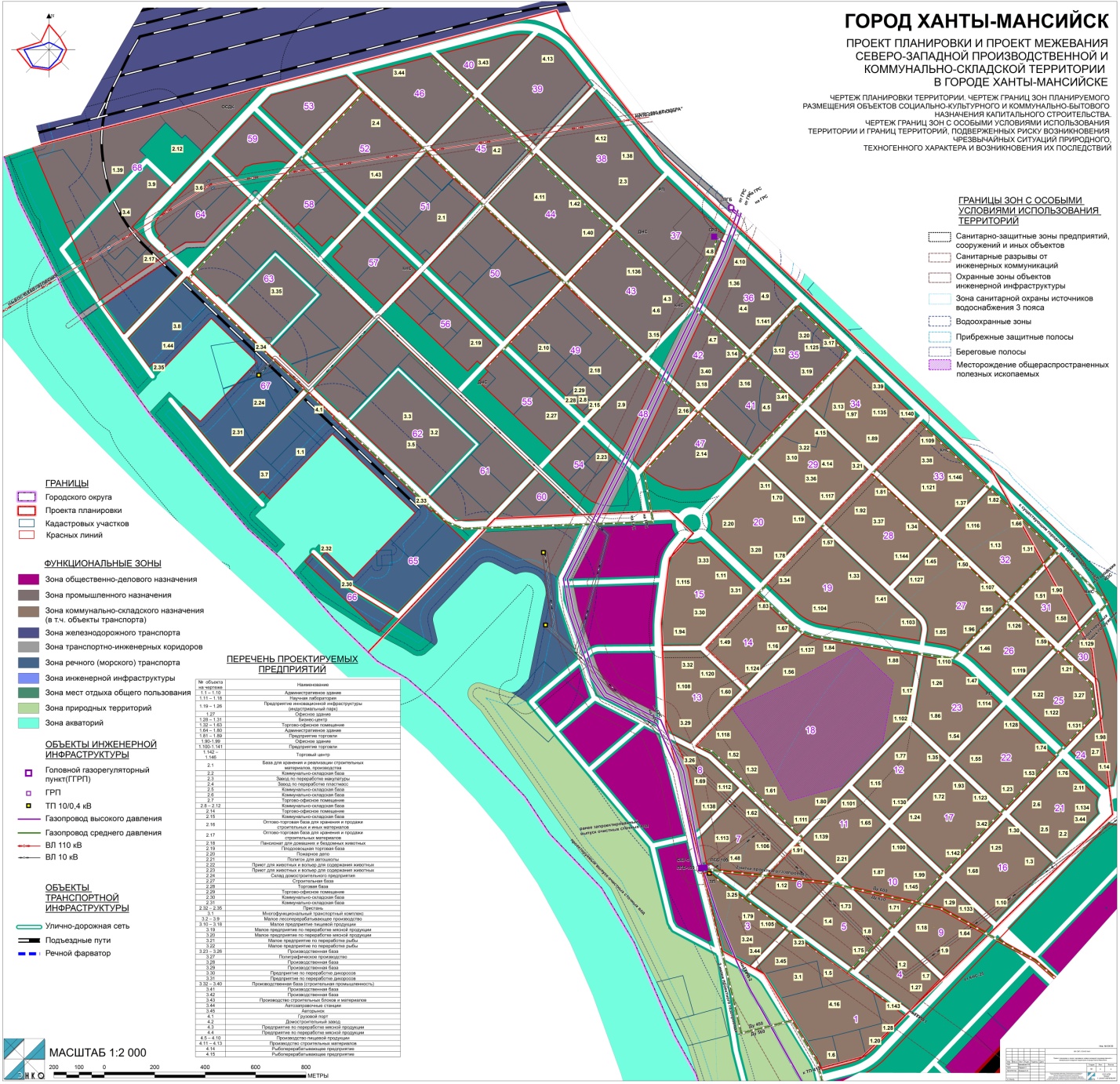 Проект планировки и проект межевания северо-западной производственной и коммунально-складской территории в городе Ханты-Мансийске Ханты-Мансийского автономного округа – ЮгрыЧертеж межевания территории (Лист 1)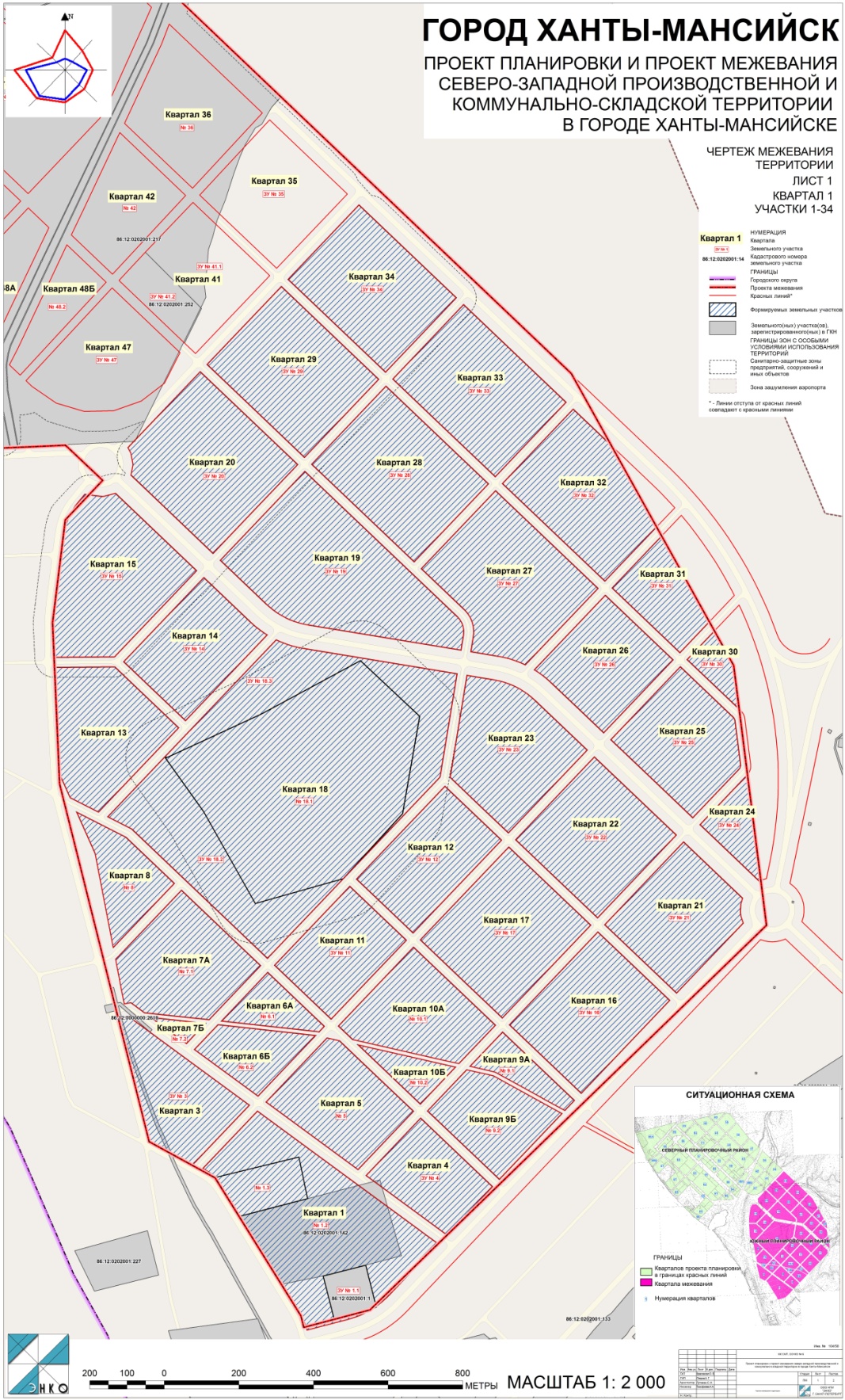 Проект планировки и проект межевания северо-западной производственной и коммунально-складской территории в городе Ханты-Мансийске Ханты-Мансийского автономного округа – ЮгрыЧертеж красных линий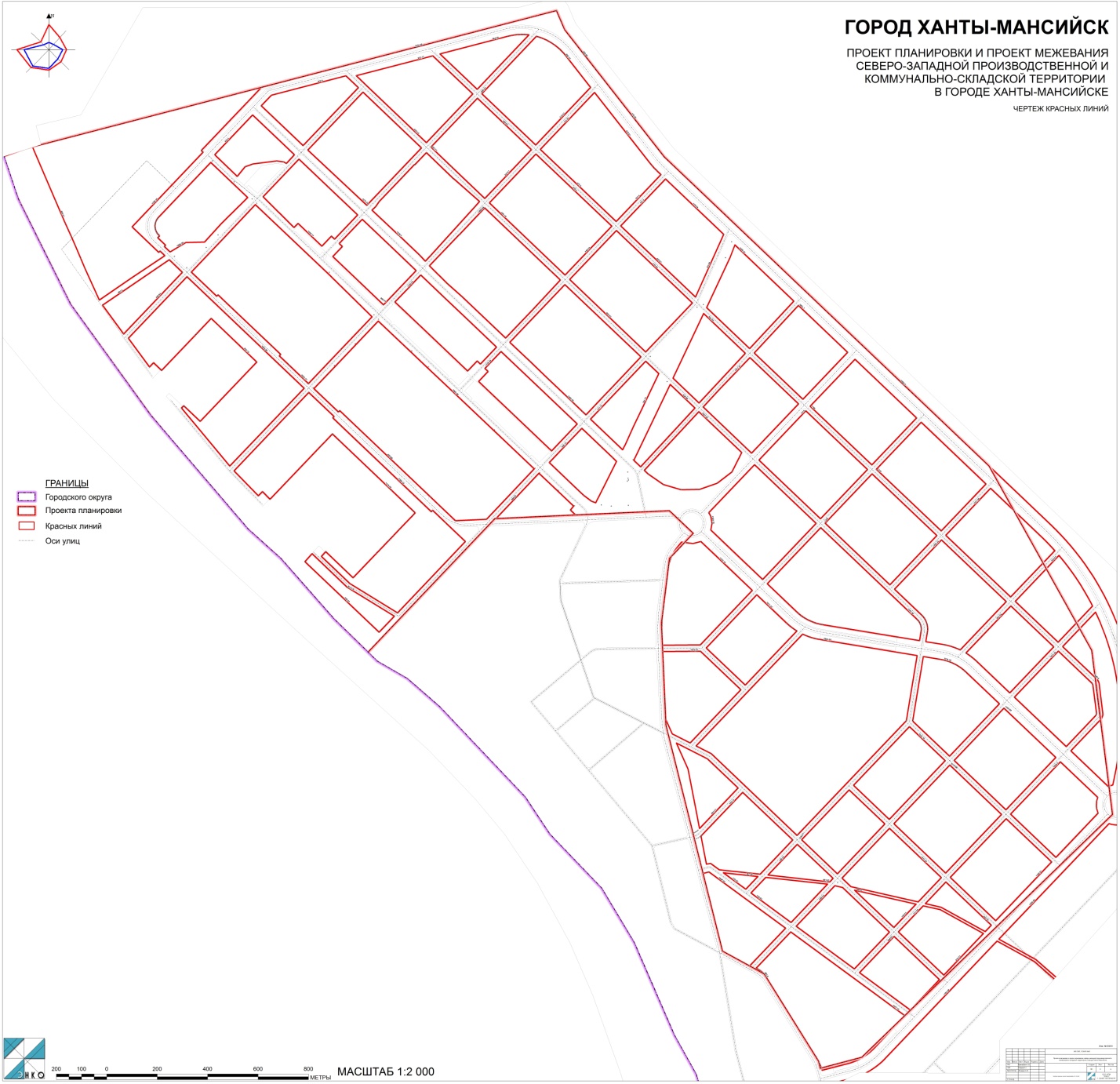 Виды использованияПараметры разрешенного использованияОсобые условия реализации регламентаОвощеводствоХранение и переработка сельскохозяйственной продукцииОбеспечение научной деятельностиВетеринарное обслуживаниеПредпринимательствоТорговые центры (Торгово-развлекательные центры)РынкиМагазиныОбщественное питаниеОбслуживание автотранспортаПричалы для маломерных судовПроизводственная деятельностьНедропользованиеЛегкая промышленностьСтроительная промышленностьКоммунальное обслуживаниеСвязьСкладыТранспортЖелезнодорожный транспортАвтомобильный транспортВодный транспортОбщее пользование территорииОсуществление хозяйственной деятельности на сельскохозяйственных угодьях, связанной с производством картофеля, листовых, плодовых, луковичных и бахчевых сельскохозяйственных культур, в том числе с использованием теплицРазмещение зданий, сооружений, используемых для производства, хранения, первичной и глубокой переработки сельскохозяйственной продукцииРазмещение объектов капитального строительства для проведения научных исследований и изысканий, испытаний опытных промышленных образцов, для размещения организаций, осуществляющих научные изыскания, исследования и разработки (индустриальные парки, научно-исследовательские институты, проектные институты, научные центры, опытно-конструкторские центры, государственные академии наук, в том числе отраслевые), проведения научной и селекционной работы, ведения сельского и лесного хозяйства для получения ценных с научной точки зрения образцов растительного и животного мираРазмещение объектов капитального строительства, предназначенных для оказания ветеринарных услуг, временного содержания или разведения животных, не являющихся сельскохозяйственными, под надзором человекаРазмещение объектов капитального строительства в целях извлечения прибыли на основании торговой, банковской и иной предпринимательской деятельностиРазмещение объектов капитального строительства, общей площадью свыше 5000 кв. м с целью размещения одной или нескольких организаций, осуществляющих продажу товаров, размещение гаражей и (или) стоянок для автомобилей сотрудников и посетителей торгового центра
Размещение объектов капитального строительства, сооружений, предназначенных для организации постоянной или временной торговли (ярмарка, ярмарка-выставка, рынок, базар), с учетом того, что каждое из торговых мест не располагает торговой площадью более 200 кв. м; размещение гаражей и (или) стоянок для автомобилей сотрудников и посетителей рынкаРазмещение объектов капитального строительства, предназначенных для продажи товаров, торговая площадь которых составляет до 5000 кв. м
Размещение объектов капитального строительства в целях устройства мест общественного питания за плату (рестораны, кафе, столовые, закусочные, бары)
Размещение постоянных или временных гаражей с несколькими стояночными местами, стоянок, автозаправочных станций (бензиновых, газовых); размещение магазинов сопутствующей торговли, зданий для организации общественного питания в качестве придорожного сервиса; размещение автомобильных моек и прачечных для автомобильных принадлежностей, мастерских, предназначенных для ремонта и обслуживания автомобилей, авторынков, логистических комплексов.Размещение сооружений, предназначенных для причаливания, хранения и обслуживания яхт, катеров, лодок и других маломерных судовРазмещение объектов капитального строительства в целях добычи недр, их переработки, изготовления вещей промышленным способом.
Осуществление геологических изысканий; добыча недр открытым (карьеры, отвалы) и закрытым (шахты, скважины) способами; размещение объектов капитального строительства, в том числе подземных, в целях добычи недр; размещение объектов капитального строительства, необходимых для подготовки сырья к транспортировке и (или) промышленной переработке; размещение объектов капитального строительства, предназначенных для проживания в них сотрудников, осуществляющих обслуживание зданий и сооружений, необходимых для целей недропользования, если добыча недр происходит на межселенной территории Размещение объектов капитального строительства, предназначенных для производства тканей, одежды, электрических (электронных), фармацевтических, стекольных, керамических товаров и товаров повседневного спроса
Размещение объектов капитального строительства, предназначенных для производства: строительных материалов (кирпичей, пиломатериалов, цемента, крепежных материалов), бытового и строительного газового и сантехнического оборудования, лифтов и подъемников, столярной продукции, сборных домов или их частей и тому подобной продукции Размещение объектов капитального строительства в целях обеспечения населения и организаций коммунальными услугами, в частности: поставка воды, тепла, электричества, газа, предоставление услуг связи, отвод канализационных стоков, очистка и уборка объектов недвижимости (котельные, водозаборы, очистные сооружения, насосные станции, водопроводы, линии электропередачи, трансформаторные подстанции, газопроводы, линии связи, телефонные станции, канализация, стоянки, гаражи и мастерские для обслуживания уборочной и аварийной техники, мусоросжигательные и мусороперерабатывающие заводы, полигоны по захоронению и сортировке бытового мусора и отходов, места сбора вещей для их вторичной переработки, а также здания или помещения, предназначенные для приема населения и организаций в связи с предоставлением им коммунальных услуг) Размещение объектов связи, радиовещания, телевидения, включая воздушные радиорелейные, надземные и подземные кабельные линии связи, линии радиофикации, антенные поля, усилительные пункты на кабельных линиях связи, инфраструктуру спутниковой связи и телерадиовещанияРазмещение сооружений, имеющих назначение по временному хранению, распределению и перевалке грузов (за исключением хранения стратегических запасов), не являющихся частями производственных комплексов, на которых был создан груз: промышленные базы, склады, погрузочные терминалы и доки, нефтехранилища и нефтеналивные станции, газовые хранилища и обслуживающие их газоконденсатные и газоперекачивающие станции, элеваторы и продовольственные склады, за исключением железнодорожных перевалочных складов Размещение различного рода путей сообщения и сооружений, используемых для перевозки людей или грузов, либо передачи веществ. 
Размещение железнодорожных путей; размещение объектов капитального строительства, необходимых для обеспечения железнодорожного движения, посадки и высадки пассажиров и их сопутствующего обслуживания, в том числе железнодорожные вокзалы, железнодорожные станции, погрузочные площадки и склады (за исключением складов горюче-смазочных материалов и автозаправочных станций любых типов, а также складов, предназначенных для хранения опасных веществ и материалов); размещение наземных сооружений метрополитена, в том числе посадочных станций, вентиляционных шахт; размещение наземных сооружений для трамвайного сообщения и иных специальных дорог (канатных, монорельсовых)Размещение автомобильных дорог вне границ населенного пункта; размещение объектов капитального строительства, необходимых для обеспечения автомобильного движения, посадки и высадки пассажиров и их сопутствующего обслуживания, а также объектов, предназначенных для размещения постов органов внутренних дел, ответственных за безопасность дорожного движения; оборудование земельных участков для стоянок автомобильного транспорта, а также для размещения депо (устройства мест стоянок) автомобильного транспорта, осуществляющего перевозки людей по установленному маршрутуРазмещение искусственно созданных для судоходства внутренних водных путей, размещение морских и речных портов, причалов, пристаней, гидротехнических сооружений, других объектов, необходимых для обеспечения судоходства и водных перевозокРазмещение автомобильных дорог и пешеходных тротуаров в границах населенных пунктов, пешеходных переходов, парков, скверов, площадей, бульваров, набережных и других мест, постоянно открытых для посещения без взимания платы
В связи с расположением территории в зоне взлета и посадки воздушных судов  этажность и высота объектов капитального строительства должна согласовываться в обязательном порядке с представительством аэропорта «Ханты-Мансийск» (ООО «Юграавиа»).Новое строительство, реконструкцию осуществлять по утвержденному проекту планировки и межевания территории.Разработка мероприятий по отводу сточных вод.№  объекта на чертежеНаименование1.1 – 1.10Административное здание1.11 – 1.18Научная лаборатория1.19 – 1.26Предприятие инновационной инфраструктуры (индустриальный парк)1.27Офисное здание1.28 – 1.31Бизнес-центр1.32 – 1.63Торгово-офисное помещение1.64 – 1.80Административное здание1.81 – 1.89Предприятие торговли1.90-1.99Офисное здание1.100-1.141Предприятие торговли1.142 – 1.146Торговый центр2.1База для хранения и реализации строительных материалов, производства2.2Коммунально-складская база2.3Завод по переработке макулатуры2.4Завод по переработке пластмасс2.5Коммунально-складская база2.6Коммунально-складская база2.7Торгово-офисное помещение2.8 – 2.12Коммунально-складская база2.14Торгово-офисное помещение2.15Коммунально-складская база2.16Оптово-торговая база для хранения и продажи строительных и иных материалов2.17Оптово-торговая база для хранения и продажи строительных материалов2.18Пансионат для домашних и бездомных животных2.19Плодоовощная торговая база2.20Пожарное депо2.21Полигон для автошколы2.22Приют для животных и вольер для содержания животных2.23Приют для животных и вольер для содержания животных2.24Склад домостроительного предприятия2.27Строительная база2.28Торговая база2.29Торгово-офисное помещение2.30Коммунально-складская база2.31Коммунально-складская база2.32 – 2.35Пристань3.1Многофункциональный транспортный комплекс3.2 – 3.9Малое лесоперерабатывающее производство3.10 – 3.18Малое предприятие пищевой продукции3.19Малое предприятие по переработке мясной продукции3.20Малое предприятие по переработке мясной продукции3.21Малое предприятие по переработке рыбы3.22Малое предприятие по переработке рыбы3.23 – 3.26Производственная база3.27Полиграфическое производство3.28Производственная база3.29Производственная база3.30Предприятие по переработке дикоросов3.31Предприятие по переработке дикоросов3.32 – 3.40Производственная база (строительная промышленность)3.41Производственная база3.42Производственная база 3.43Производство строительных блоков и материалов3.44Автозаправочные станции3.45Авторынок4.1Грузовой порт4.2Домостроительный завод4.3Предприятие по переработке мясной продукции4.4Предприятие по переработке мясной продукции4.5 – 4.10Производство пищевой продукции4.11 – 4.13Производство строительных материалов4.14Рыбоперерабатывающее предприятие4.15Рыбоперерабатывающее предприятие№ПоказателиЕдиница измеренияЗначения показателяЗначения показателя№ПоказателиЕдиница измерения.проектные1ТерриторияОбщая площадь территориига812,0812,01.1Зона промышленного назначенияга2273,61.2Зона коммунально-складского назначения (в том числе объекты транспорта)га19,8258,81.3Зона транспортно-инженерных коридоровга29,829,81.4Зона речного (морского) транспортага-43,81.5Зона мест отдыха общего пользованияга-182,51.6Зона природных территорийга746,9-1.7Зона акваторийга19,529,52Население2.1Численность занятыхтыс. чел.010,03Транспортная инфраструктура3.1Протяженность улично-дорожной сети, всегокм-45,03.11магистральные улицы, из нихкм-9,9общегородского значениякм-0,5районного значениякм-9,43.12улицы местного значениякм-35,13.2Грузовые портыед.-13.3Пристаниед.-73.4Многофункциональные транспортные комплексыед.-13.5Автозаправочные станцииед.-33.6Мойкиед.-13.7Станции технического обслуживанияед.-23.8Протяженность линий автобусаед.-9,93.9Остановочные пункты автобусаед.-183.10Открытые стоянки для временного хранения транспортаед./тыс. машино-мест-18/4,54Инженерная инфраструктура4.1Водоснабжениекуб. м/сут-7604.2Канализациякуб. м/сут-6604.3Электроснабжение  МВт -254.4ТеплоснабжениеГкал/час-604.5Газоснабжениемлн.куб.м/год-32,1